Patente A1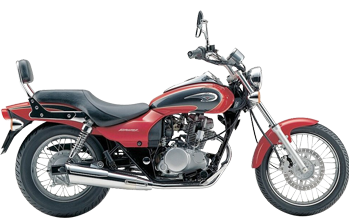 Età minima 16 anni.Veicoli che si possono guidare:Motocicli di cilindrata massima di 125 cm³, di potenza massima di 11 kW e con un rapporto potenza/peso non superiore a 0,1 kW/kg.Tricicli di potenza non superiore a 15 kW.Macchine agricole che non superano i limiti di sagoma dei motoveicoli.L’autoscuola Folgore utilizza motocicli dotati di cambio meccanico che consentono di guidare anche gli scooter dotati di cambio automatico, gli istruttori della nostra scuolaguida sono altamente specializzati per fornire un corso di guida qualificato.L’autoscuola Folgore utilizza il Percorso di Guida Omologato di Tramatza (presso il Kartodromo) per le prove d’Esame. Per l’iscrizione sono necessari:2 Fototessera (identiche, recenti, a capo scoperto, sfondo bianco).Certificato Anamnestico rilasciato dal Medico Curante o di Fiducia.Certificato Medico in bollo con fotografia (rilasciato da medico abilitato ai sensi Art.119 c.2 C.d.S).Carta di Identità (in visione per eseguire fotocopia).Codice Fiscale/Tessera Sanitaria (in visione per eseguire fotocopia).Patente AM, se posseduta, (in visione per eseguire fotocopia).Firma autografa.Firma autografa e Documento di Riconoscimento (per eseguire fotocopia) di un genitore se il candidato è minorenne.FAQQuali Moto posso guidare?Motocicli con cilindrata massima di 125 cm3, potenza massima 11Kw, rapporto potenza/peso fino a 0,1Kw/Kg.Posso guidare altri veicoli oltre la Moto?Si, è possibile guidare anche:Tricicli (cat. L5e) di potenza massima paria a 15Kw.macchine agricole o loro complessi che non superino limiti di sagoma e di massa stabiliti dall’art. 53, comma 4, CDS  e cioè:              – larghezza: 1,60 m,     – lunghezza: 4 m.     – altezza: 2,50 m.     – massa complessiva a pieno carico: 2,5 t.     – velocità: 40 km/h.Che Esami devo sostenere?Per conseguire la patente A1 si deve sostenere un esame di teoria e uno di guida.Quando posso sostenere l’esame di Teoria?Dopo circa 10 giorni dall’ iscrizione è già possibile sostenere l’esame di teoria, compatibilmente con la preparazione e il calendario di esami della Motorizzazione.In cosa consiste l’esame di Teoria?L’esame di teoria prevede la risoluzione di una scheda quiz con 40 domande, metodo vero/falso, da completare in 30 minuti, si supera l’esame con un massimo di 4 errori.Quando posso iniziare a guidare?	Si può iniziare ad esercitarsi alla guida quando in possesso del foglio rosa che viene rilasciato il giorno dopo che si è superato l’esame di teoria, le lezioni di guida verranno concordate con l’istruttore.Posso guidare la mia Moto?Si, in luoghi poco frequentati, se la moto è omologata puoi anche trasportare un passeggero, ricordati di avere sempre con te il Foglio Rosa e un documento di riconoscimento.Quante lezioni di guida devo fare?Non è previsto un numero minimo di lezioni, pertanto le lezioni saranno personalizzate tenendo conto delle abilità possedute e del parere dell’istruttore, nel costo di presentazione all’esame di guida è compresa 1 ora di esercitazione presso il Percorso Omologato di Tramatza.Quando posso sostenere l’esame di guida?L’esame di guida può essere effettuato 1 mese e 1 giorno dopo la data di rilascio del foglio rosa.
In ogni caso, la data degli esami verrà concordata con l’insegnante/istruttore in base alla preparazione del corsista e alle sedute rilasciate dalla Motorizzazione.In cosa consiste l’esame di guida?L’esame di guida si svolge in tre fasi consecutive:Colloquio sulla conoscenza del motociclo, documenti, abbigliamento, manovre a terra.2 prove cronometrate, la 1^ a bassa velocità su percorso obbligato da eseguire in oltre 15 secondi, la 2^ seconda, sempre su percorso obbligato, da eseguire entro 25 secondi, non sono ammessi errori.Prova di guida su strada urbana ed extraurbana di almeno 25 minutiSi deve superare ogni fase per accedere alla successiva.Posso usare la mia Moto per l’esame di guida?No, l’esame di guida deve essere sostenuto con la moto a disposizione dell’autoscuola.E’ vero che a 18 anni potrò conseguire la patente A2 o B senza più sostenere l’esame di teoria?Si, il possesso della patente A1 esonera dall’esame di teoria per il conseguimento di altre patenti di categoria A oppure B.